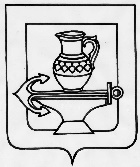 АДМИНИСТРАЦИЯ СЕЛЬСКОГО ПОСЕЛЕНИЯ БОРИНСКИЙ СЕЛЬСОВЕТЛИПЕЦКОГО МУНИЦИПАЛЬНОГО РАЙОНАЛИПЕЦКОЙ ОБЛАСТИПОСТАНОВЛЕНИЕ27.09.2022 года                                                                                          № 128О внесении изменений в муниципальную программу "Формирование комфортной среды на территории сельского поселения Боринский сельсовет Липецкого муниципального района Липецкой области на 2018-2024 годы", утвержденная постановлением администрации сельского поселения Боринский сельсовет Липецкого муниципального района Липецкой области от 25.09.2017 г. № 60В связи с корректировкой плановых показателей на 2023 год и планируемым предоставлением и распределением в 2023г. субсидий местным бюджетам на реализацию муниципальных программ, направленных на реализацию проектов благоустройства территорий поселений по мероприятию: "Строительство площадки ПДД по ул. Космонавтов с. Боринское", в целях обеспечения эффективного использования бюджетных и организационных ресурсов, в соответствии с постановлением администрации сельского поселения Боринский сельсовет Липецкого муниципального района Липецкой области от 19.08.2013 г. № 105 "Об утверждении Порядка разработки, реализации и проведения оценки эффективности муниципальных программ сельского поселения Боринский сельсовет Липецкого муниципального района Липецкой области", руководствуясь Уставом сельского поселения Боринский сельсовет Липецкого муниципального района Липецкой области Российской Федерации, администрация сельского поселения Боринский сельсовет Липецкого муниципального района Липецкой областиПОСТАНОВЛЯЕТ:1. Внести изменения в муниципальную программу "Формирование комфортной среды на территории сельского поселения Боринский сельсовет Липецкого муниципального района Липецкой области на 2018-2022 годы", утвержденную постановлением администрации сельского поселения Боринский сельсовет Липецкого муниципального района от 25.09.2017  № 60 (с изменениями от 19.06.2018 № 56, от 17.03.2018 № 17, от 30.10.2018 № 109, от 30.07.2018 № 71, от 08.04.2019 № 26, от 17.03.2019 № 17, от 28.11.2019 № 99, от 25.08.2020 № 83, от 11.03.2021 № 28, от 01.10.2021г. № 113, от 12.09.2022г. № 124) следующие изменения:1) паспорт муниципальной программы Формирование комфортной среды на территории сельского поселения Боринский сельсовет Липецкого муниципального района Липецкой области на 2018-2022 годы изложить в новой редакции :ПАСПОРТ МУНИЦИПАЛЬНОЙ ПРОГРАММЫФормирование комфортной среды на территории сельского поселения Боринский сельсовет Липецкого муниципального района Липецкой области на 2018-2024 годы 2) раздел 2. Характеристика сферы благоустройства общественных территорий сельского поселения изложить в новой редакции:"Раздел 2. Характеристика сферы благоустройства общественных территорий сельского поселения.Внешний облик территории сельского поселения Боринский сельсовет, эстетический вид во многом зависят от степени благоустроенности территории, от площади озеленения.Озелененные территории вместе с насаждениями и цветниками создают образ села, формируют благоприятную и комфортную городскую среду для жителей и гостей села, выполняют рекреационные и санитарно-защитные функции. Они являются составной частью природного богатства села и важным условием его инвестиционной привлекательности.На территории сельского поселения Боринский сельсовет имеется 4 объекта - 1 парк, 1 площадь, 1 стадион,1 строящийся скверАдресный перечень общественных территорий, подлежащих благоустройству:Для обеспечения благоустройства общественных территорий целесообразно проведение следующих мероприятий:- благоустройство парков/скверов;- оборудование малыми архитектурными формами, фонтанами, иными некапитальными объектами;- реконструкция пешеходных зон (тротуаров) с обустройством зон отдыха (лавочек) на конкретной улице;- устройство освещения территорий, в т. ч. декоративное;- обустройство площадок для отдыха, детских, спортивных площадок;- установка скамеек и урн, контейнеров для сбора мусора;- благоустройство территории вокруг памятника;- благоустройство площадей;- благоустройство пустырей, очистка водоемов, обустройство родников, иные объекты.- обеспечение физической, пространственной и информационной доступности общественных территорий для инвалидов и других маломобильных групп населения.Реализация муниципальной программы позволит создать благоприятные условия среды обитания, повысить комфортность проживания населения села, увеличить площадь озеленения территорий, обеспечить более эффективную эксплуатацию жилых домов, улучшить условия для отдыха и занятий спортом, обеспечить физическую, пространственную и информационную доступность зданий, сооружений, дворовых территорий для инвалидов и других маломобильных групп населения.Выполнение всего комплекса работ, предусмотренных муниципальной программой, создаст условия для благоустроенности и придания привлекательности объектам села Боринский.".3) таблицу № 3 к муниципальной программе" Формирование комфортной среды на территории сельского поселения Боринский сельсовет Липецкого муниципального района Липецкой области" на 2018-2024 годы изложить в новой редакции: "Таблица 3Перечень основных мероприятий муниципальной программы".4) таблицу 4 "Ресурсное обеспечение реализации муниципальной программы  за счет всех источников финансирования" изложить в новой редакции":"Таблица 4Ресурсное обеспечение реализации муниципальной программы  за счет всех источников финансирования".2. Разместить настоящее постановление на официальном сайте администрации сельского поселения Боринский сельсовет Липецкого муниципального района в информационно-телекоммуникационной сети "Интернет".3. Настоящее постановление вступает в силу со дня его официального обнародования.Глава администрации сельского  поселения Боринский сельсовет Липецкого муниципального районаЕ.В.ВоропаеваОтветственный исполнитель муниципальной программы «Формирование комфортной среды на территории сельского поселения Боринский сельсовет Липецкого муниципальногорайона Липецкой области на 2018-2024 годы»(далее- муниципальная программа)Администрация сельского поселения Боринский сельсовет Липецкого муниципального района Липецкой областиЦель муниципальной программыПовышение уровня благоустройства территорий сельского поселения Боринский сельсоветЗадачи муниципальной программыПовышение уровня благоустройства дворовых территорий сельского поселения Боринский сельсовет.Повышение уровня благоустройства общественных территорий сельского поселения Боринский сельсовет.Целевые показатели (индикаторы) муниципальной программыДоля благоустроенных дворовых территорий от общего количества дворовых территорий.Доля благоустроенных общественных территорий сельского поселения Боринский сельсовет от общего количества таких территорий.Сроки и этапы реализации муниципальной программы2018-2024 годыОбъем финансирования муниципальной программыОбщий объем средств за счет всех источников с 2018 по 2024 годы, направляемых на реализацию муниципальной программы составляет 37 109,67 тыс. рублей, из них:2018 год:199,9 тыс. рублей за счет средств бюджета сельского поселения Боринский сельсовет,0,00 тыс. рублей за счет средств областного бюджета,0,00 тыс. рублей за счет средств федерального бюджета;0,00 тыс. рублей за счет средств физических и (или) юридических лиц2019 год:13,68 тыс. рублей за счет средств бюджета сельского поселения Боринский сельсовет,381,46 тыс. рублей за счет средств областного бюджета,0,00 тыс. рублей за счет средств федерального бюджета;0,00 тыс. рублей за счет средств физических и (или) юридических лиц2020 год:668,65 тыс. рублей за счет средств бюджета сельского поселения Боринский сельсовет,2098,51 тыс. рублей за счет средств областного бюджета,0,00 тыс. рублей за счет средств федерального бюджета;0,00 тыс. рублей за счет средств физических и (или) юридических лиц2021 год:1610,0 тыс. рублей за счет средств бюджета сельского поселения Боринский сельсовет,3000,00 тыс. рублей за счет средств областного бюджета,0,00 тыс. рублей за счет средств федерального бюджета;0,00 тыс. рублей за счет средств физических и (или) юридических лиц2022 год:1014,44 тыс. рублей за счет средств бюджета сельского поселения Боринский сельсовет,4900,00 тыс. рублей за счет средств областного бюджета,0,00 тыс. рублей за счет средств федерального бюджета;664,52 тыс. рублей за счет средств физических и (или) юридических лиц2023 год:1576,34 тыс. рублей за счет средств бюджета сельского поселения Боринский сельсовет,11864,59 тыс. рублей за счет средств областного бюджета,0,00 тыс. рублей за счет средств федерального бюджета;0,00 тыс. рублей за счет средств физических и (или) юридических лиц2024 год:1144,00 тыс. рублей за счет средств бюджета сельского поселения Боринский сельсовет,7973,60 тыс. рублей за счет средств областного бюджета,0,00 тыс. рублей за счет средств федерального бюджета;0,00 тыс. рублей за счет средств физических и (или) юридических лицОбъемы финансирования программы ежегодно уточняются при формировании бюджета и внесении изменений в бюджет сельского поселения Боринский сельсоветОсновные мероприятия муниципальной программы1. Благоустройство дворовых территорий сельского поселения Боринский сельсовет.2. Благоустройство общественных территорий сельского поселения Боринский сельсовет.Ожидаемые результаты реализации муниципальнойпрограммыУвеличение доли благоустроенных дворовых территорий многоквартирных домов.Увеличение доли благоустроенных общественных территорий сельского поселения Боринский сельсовет."№п/пАдрес общественной территории, подлежащей благоустройству1.Парк по ул.Луначарского,14а2.Стадион , ул.Толстого3.Площадь, ул.Луначарского4.Сквер "Молодежный" ул.Молодежная5.Площадка ПДД по ул. Космонавтов с. Боринское№ п/пНаименованиеосновного мероприятияСрок реализацииосновного мероприятияПеречень мероприятий,включенных в основное мероприятиеСвязь с целевыми показателями (индикаторами) муниципальной программы12345Муниципальная программа "Формирование комфортной среды на территории сельского поселения Боринский сельсовет Липецкого муниципального района Липецкой области" на 2018-2024 годыМуниципальная программа "Формирование комфортной среды на территории сельского поселения Боринский сельсовет Липецкого муниципального района Липецкой области" на 2018-2024 годыМуниципальная программа "Формирование комфортной среды на территории сельского поселения Боринский сельсовет Липецкого муниципального района Липецкой области" на 2018-2024 годыМуниципальная программа "Формирование комфортной среды на территории сельского поселения Боринский сельсовет Липецкого муниципального района Липецкой области" на 2018-2024 годыЦель. Повышение уровня благоустройства территорий сельского поселения Боринский сельсоветЦель. Повышение уровня благоустройства территорий сельского поселения Боринский сельсоветЦель. Повышение уровня благоустройства территорий сельского поселения Боринский сельсоветЦель. Повышение уровня благоустройства территорий сельского поселения Боринский сельсовет1Задача 1. Повышение уровня благоустройства дворовых территорий сельского поселения Боринский сельсоветЗадача 1. Повышение уровня благоустройства дворовых территорий сельского поселения Боринский сельсоветЗадача 1. Повышение уровня благоустройства дворовых территорий сельского поселения Боринский сельсоветЗадача 1. Повышение уровня благоустройства дворовых территорий сельского поселения Боринский сельсовет1.1Основноемероприятие 1.1.Благоустройство дворовых территорий сельского поселения Боринский сельсовет2018-20241.1.1 Благоустройство дворовых территорий села в части ремонта дворовых проездов дворовых территорий, в том числе разработка проектно-сметной документации.Доля благоустроенных дворовых территорий от общего количества дворовых территорийЗадача 2. Повышение уровня благоустройства общественных территорий сельского поселения Боринский сельсоветЗадача 2. Повышение уровня благоустройства общественных территорий сельского поселения Боринский сельсоветЗадача 2. Повышение уровня благоустройства общественных территорий сельского поселения Боринский сельсоветЗадача 2. Повышение уровня благоустройства общественных территорий сельского поселения Боринский сельсовет2.1Основное мероприятие 2.1.Благоустройство общественных территорий сельского поселения Боринский сельсовет2018-20242.1.1 Благоустройство парков, скверов, в и других общественных территорий сельского поселения Боринский сельсовет.2.1.2 Выполнение работ по реконструкции ограждения парка по ул.Луначарского 14А в с.Боринское Липецкого района2.1.3 Обустройство парка по ул.Луначарского 14А в с.Боринское Липецкого района2.1.4 Обустройство сквера "Молодежный" ул.Молодежная с.Боринское2.1.5 Строительство площадки ПДД по ул. Космонавтов с. БоринскоеДоля благоустроенных общественных территорий сельского поселения Боринский сельсовет от общего количества таких территорий№ п/пНаименование муниципальной программы, основного мероприятияИсточник финансированияКод бюджетной классификацииКод бюджетной классификацииКод бюджетной классификацииКод бюджетной классификацииОбъемы бюджетных ассигнований, тыс. руб.Объемы бюджетных ассигнований, тыс. руб.Объемы бюджетных ассигнований, тыс. руб.Объемы бюджетных ассигнований, тыс. руб.Объемы бюджетных ассигнований, тыс. руб.Объемы бюджетных ассигнований, тыс. руб.Объемы бюджетных ассигнований, тыс. руб.Объемы бюджетных ассигнований, тыс. руб.Объемы бюджетных ассигнований, тыс. руб.Объемы бюджетных ассигнований, тыс. руб.Объемы бюджетных ассигнований, тыс. руб.Объемы бюджетных ассигнований, тыс. руб.№ п/пНаименование муниципальной программы, основного мероприятияИсточник финансированияГРБСРзПрЦсрВРВСЕГО:2018г.2019г.2020г.2020г.2021г.2021г.2022г.2022г.2023г.2023г.2024г.12345678910111112121313141415Муниципальная программа "Формирование комфортнойсреды на территории сельского поселения Боринский сельсовет Липецкого муниципального районаЛипецкойобласти" на2018-2024 годыБюджет сельского поселения901050304ххххххххххх6 227,00199,9013,68668,65668,651 610,001 610,001 014,441 014,441 576,341 576,341 144,00Муниципальная программа "Формирование комфортнойсреды на территории сельского поселения Боринский сельсовет Липецкого муниципального районаЛипецкойобласти" на2018-2024 годыОбластной бюджет901050304ххххххххххх30 218,16-381,462 098,512 098,513 000,003 000,004 900,004 900,0011 864,5911 864,597973,60Муниципальная программа "Формирование комфортнойсреды на территории сельского поселения Боринский сельсовет Липецкого муниципального районаЛипецкойобласти" на2018-2024 годыФедеральныйбюджет901050304ххххххххххх------------Муниципальная программа "Формирование комфортнойсреды на территории сельского поселения Боринский сельсовет Липецкого муниципального районаЛипецкойобласти" на2018-2024 годыСредства физических и (или) юридических лиц901050304ххххххххххх664,52------664,52664,52---Муниципальная программа "Формирование комфортнойсреды на территории сельского поселения Боринский сельсовет Липецкого муниципального районаЛипецкойобласти" на2018-2024 годыВсего:901050304ххххххххххх37 109,67199,90395,132 767,152 767,154 610,004 610,006 578,966 578,9613440,9313440,939 117,601.Задача 1. Повышение уровня благоустройства дворовых территорий сельского поселения Боринский сельсоветЗадача 1. Повышение уровня благоустройства дворовых территорий сельского поселения Боринский сельсоветЗадача 1. Повышение уровня благоустройства дворовых территорий сельского поселения Боринский сельсоветЗадача 1. Повышение уровня благоустройства дворовых территорий сельского поселения Боринский сельсоветЗадача 1. Повышение уровня благоустройства дворовых территорий сельского поселения Боринский сельсоветЗадача 1. Повышение уровня благоустройства дворовых территорий сельского поселения Боринский сельсоветЗадача 1. Повышение уровня благоустройства дворовых территорий сельского поселения Боринский сельсоветЗадача 1. Повышение уровня благоустройства дворовых территорий сельского поселения Боринский сельсоветЗадача 1. Повышение уровня благоустройства дворовых территорий сельского поселения Боринский сельсоветЗадача 1. Повышение уровня благоустройства дворовых территорий сельского поселения Боринский сельсоветЗадача 1. Повышение уровня благоустройства дворовых территорий сельского поселения Боринский сельсоветЗадача 1. Повышение уровня благоустройства дворовых территорий сельского поселения Боринский сельсоветЗадача 1. Повышение уровня благоустройства дворовых территорий сельского поселения Боринский сельсоветЗадача 1. Повышение уровня благоустройства дворовых территорий сельского поселения Боринский сельсоветЗадача 1. Повышение уровня благоустройства дворовых территорий сельского поселения Боринский сельсоветЗадача 1. Повышение уровня благоустройства дворовых территорий сельского поселения Боринский сельсоветЗадача 1. Повышение уровня благоустройства дворовых территорий сельского поселения Боринский сельсоветЗадача 1. Повышение уровня благоустройства дворовых территорий сельского поселения Боринский сельсовет1.1Основное мероприятие 1.1.Благоустройство дворовых территорий сельского поселения Боринский сельсоветБюджет сельского поселения901050304ххххххххххх400,00-------200,00200,00200,00200,001.1Основное мероприятие 1.1.Благоустройство дворовых территорий сельского поселения Боринский сельсоветОбластной бюджет901050304ххххххххххх------------1.1Основное мероприятие 1.1.Благоустройство дворовых территорий сельского поселения Боринский сельсоветФедеральный бюджет901050304ххххххххххх------------1.1Основное мероприятие 1.1.Благоустройство дворовых территорий сельского поселения Боринский сельсоветСредства физических и (или) юридических лиц901050304ххххххххххх------------1.1Основное мероприятие 1.1.Благоустройство дворовых территорий сельского поселения Боринский сельсоветВсего:901050304ххххххххххх400,00-------200,00200,00200,00200,001.1.1Мероприятие 1.1.1 Благоустройство дворовых территорий поселения в части ремонта дворовых проездов дворовых территорий, в том числе разработка проектно-сметной документацииБюджет сельского поселения901050304ххххххххххх400,00-------200,00200,00200,00200,001.1.1Мероприятие 1.1.1 Благоустройство дворовых территорий поселения в части ремонта дворовых проездов дворовых территорий, в том числе разработка проектно-сметной документацииОбластной бюджет901050304ххххххххххх------------1.1.1Мероприятие 1.1.1 Благоустройство дворовых территорий поселения в части ремонта дворовых проездов дворовых территорий, в том числе разработка проектно-сметной документацииФедеральный бюджет901050304ххххххххххх------------1.1.1Мероприятие 1.1.1 Благоустройство дворовых территорий поселения в части ремонта дворовых проездов дворовых территорий, в том числе разработка проектно-сметной документацииСредства физических и (или) юридических лиц901050304ххххххххххх------------1.1.1Мероприятие 1.1.1 Благоустройство дворовых территорий поселения в части ремонта дворовых проездов дворовых территорий, в том числе разработка проектно-сметной документацииВсего:901050304ххххххххххх400,00-------200,00200,00200,00200,002.Задача 2. Повышение уровня благоустройства общественных территорий сельского поселения Боринский сельсоветЗадача 2. Повышение уровня благоустройства общественных территорий сельского поселения Боринский сельсоветЗадача 2. Повышение уровня благоустройства общественных территорий сельского поселения Боринский сельсоветЗадача 2. Повышение уровня благоустройства общественных территорий сельского поселения Боринский сельсоветЗадача 2. Повышение уровня благоустройства общественных территорий сельского поселения Боринский сельсоветЗадача 2. Повышение уровня благоустройства общественных территорий сельского поселения Боринский сельсоветЗадача 2. Повышение уровня благоустройства общественных территорий сельского поселения Боринский сельсоветЗадача 2. Повышение уровня благоустройства общественных территорий сельского поселения Боринский сельсоветЗадача 2. Повышение уровня благоустройства общественных территорий сельского поселения Боринский сельсоветЗадача 2. Повышение уровня благоустройства общественных территорий сельского поселения Боринский сельсоветЗадача 2. Повышение уровня благоустройства общественных территорий сельского поселения Боринский сельсоветЗадача 2. Повышение уровня благоустройства общественных территорий сельского поселения Боринский сельсоветЗадача 2. Повышение уровня благоустройства общественных территорий сельского поселения Боринский сельсоветЗадача 2. Повышение уровня благоустройства общественных территорий сельского поселения Боринский сельсоветЗадача 2. Повышение уровня благоустройства общественных территорий сельского поселения Боринский сельсоветЗадача 2. Повышение уровня благоустройства общественных территорий сельского поселения Боринский сельсоветЗадача 2. Повышение уровня благоустройства общественных территорий сельского поселения Боринский сельсоветЗадача 2. Повышение уровня благоустройства общественных территорий сельского поселения Боринский сельсовет2.1Основное мероприятие 2.1 Благоустройство общественных территорий сельского поселения Боринский сельсоветБюджет сельского поселения901050304ххххххххххх5 827,00199,9013,68668,651 610,001 610,001 014,441 014,441 376,341 376,34944,00944,002.1Основное мероприятие 2.1 Благоустройство общественных территорий сельского поселения Боринский сельсоветОбластной бюджет901050304ххххххххххх30 218,16-381,462 098,513 000,003 000,004 900,004 900,0011864,5911864,597 973,607 973,602.1Основное мероприятие 2.1 Благоустройство общественных территорий сельского поселения Боринский сельсоветФедеральный бюджет901050304ххххххххххх------------2.1Основное мероприятие 2.1 Благоустройство общественных территорий сельского поселения Боринский сельсоветСредства физических и (или) юридических лиц901050304ххххххххххх664,52-----664,52664,52----2.1Основное мероприятие 2.1 Благоустройство общественных территорий сельского поселения Боринский сельсоветВсего:901050304ххххххххххх36 709,6719,90395,132 767,154 610,04 610,06 578,966 578,9613 240,9313 240,938 917,608 917,602.1.1Мероприятие 2.1.1 Благоустройствопарков,скверов, площадей и другихобщественных территорий сельского поселения Боринский сельсоветБюджет сельского поселения901050304ххххххххххх322,60199,906,70-----58,0058,0058,0058,002.1.1Мероприятие 2.1.1 Благоустройствопарков,скверов, площадей и другихобщественных территорий сельского поселения Боринский сельсоветОбластной бюджет901050304ххххххххххх39,46-39,46---------2.1.1Мероприятие 2.1.1 Благоустройствопарков,скверов, площадей и другихобщественных территорий сельского поселения Боринский сельсоветФедеральный бюджет901050304ххххххххххх------------2.1.1Мероприятие 2.1.1 Благоустройствопарков,скверов, площадей и другихобщественных территорий сельского поселения Боринский сельсоветСредства физических и (или) юридических лиц901050304ххххххххххх------------2.1.1Мероприятие 2.1.1 Благоустройствопарков,скверов, площадей и другихобщественных территорий сельского поселения Боринский сельсоветВсего:901050304ххххххххххх362,06199,9046,16-----58,0058,0058,0058,002.1.2Мероприятие 2.1.2 Выполнение работ пореконструкции ограждения парка по ул.Луначарского 14А в с.Боринское Липецкого районаБюджет сельского поселения901050304ххххххххххх6,98-6,98---------2.1.2Мероприятие 2.1.2 Выполнение работ пореконструкции ограждения парка по ул.Луначарского 14А в с.Боринское Липецкого районаОбластной бюджет901050304ххххххххххх341,99-341,99---------2.1.2Мероприятие 2.1.2 Выполнение работ пореконструкции ограждения парка по ул.Луначарского 14А в с.Боринское Липецкого районаФедеральный бюджет901050304ххххххххххх------------2.1.2Мероприятие 2.1.2 Выполнение работ пореконструкции ограждения парка по ул.Луначарского 14А в с.Боринское Липецкого районаСредства физических и (или) юридических лиц901050304ххххххххххх------------2.1.2Мероприятие 2.1.2 Выполнение работ пореконструкции ограждения парка по ул.Луначарского 14А в с.Боринское Липецкого районаВсего:901050304ххххххххххх348,97-348,97---------2.1.3Мероприятие 2.1.3 Обустройство парка по ул.Луначарского, 14А в с.Боринское Липецкого районаБюджет сельского поселения901050304ххххххххххх2 278,65--668,651 610,001 610,00------2.1.3Мероприятие 2.1.3 Обустройство парка по ул.Луначарского, 14А в с.Боринское Липецкого районаОбластной бюджет901050304ххххххххххх5 098,51--2 098,513000,003000,00------2.1.3Мероприятие 2.1.3 Обустройство парка по ул.Луначарского, 14А в с.Боринское Липецкого районаФедеральный бюджет901050304ххххххххххх-2.1.3Мероприятие 2.1.3 Обустройство парка по ул.Луначарского, 14А в с.Боринское Липецкого районаСредства физических и (или) юридических лиц901050304ххххххххххх------------2.1.3Мероприятие 2.1.3 Обустройство парка по ул.Луначарского, 14А в с.Боринское Липецкого районаВсего:901050304ххххххххххх7 377,15--2 767,154 610,004 610,00------2.1.4Мероприятие 2.1.4 Обустройство сквера"Молодежный" ул.Молодежная с.БоринскоеБюджет сельского поселения901050304ххххххххххх2 786,44-----1 014,441 014,44886,00886,00886,00886,002.1.4Мероприятие 2.1.4 Обустройство сквера"Молодежный" ул.Молодежная с.БоринскоеОбластной бюджет901050304ххххххххххх20 847,20-----4 900,004 900,007 973,607 973,607 973,607 973,602.1.4Мероприятие 2.1.4 Обустройство сквера"Молодежный" ул.Молодежная с.БоринскоеФедеральный бюджет901050304ххххххххххх------------2.1.4Мероприятие 2.1.4 Обустройство сквера"Молодежный" ул.Молодежная с.БоринскоеСредства физических и (или) юридических лиц901050304ххххххххххх664,52-----664,52664,52----2.1.4Мероприятие 2.1.4 Обустройство сквера"Молодежный" ул.Молодежная с.БоринскоеВсего:901050304ххххххххххх24 298,16-----6 578,966 578,968 859,608 859,608 859,608 859,602.1.5Мероприятие 2.1.5 Строительство площадкиПДД по ул. Космонавтов с. БоринскоеБюджет сельского поселения901050304ххххххххххх432,34-------432,34432,34--2.1.5Мероприятие 2.1.5 Строительство площадкиПДД по ул. Космонавтов с. БоринскоеОбластной бюджет901050304ххххххххххх3 890,99-------3 890,993 890,99--2.1.5Мероприятие 2.1.5 Строительство площадкиПДД по ул. Космонавтов с. БоринскоеФедеральный бюджет901050304ххххххххххх------------2.1.5Мероприятие 2.1.5 Строительство площадкиПДД по ул. Космонавтов с. БоринскоеСредства физических и (или) юридических лиц901050304ххххххххххх------------2.1.5Мероприятие 2.1.5 Строительство площадкиПДД по ул. Космонавтов с. БоринскоеВсего:901050304ххххххххххх4 323,33-------4 323,334 323,33--